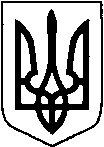 УКРАЇНАТЕТІЇВСЬКА МІСЬКА РАДАТЕТІЇВСЬКОГО РАЙОНУ КИЇВСЬКОЇ ОБЛАСТІТРИДЦЯТЬ ТРЕТЯ СЕСІЯ СЬОМОГО СКЛИКАННЯ           РІШЕННЯ   Про внесення змін до статуту   КЗ «Горошківське навчально-виховне  об’єднання «Заклад загальної середньої осіти І-ІІ ступенів дитячий садок» Тетіївської міської ради Київської області         Керуючись статтями 43, 60 Закону України «Про місцеве самоврядування в Україні»,   рішенням виконкому Тетіївської міської ради від 11 листопада 2019 року № 187 «Про упорядкування поштової адреси КЗ «Горошківське навчально-виховне об’єднання «Заклад загальної середньої освіти І-ІІ ступенів дитячий садок» Тетіївської міської ради Київської області, Тетіївська міська рада ВИРІШИЛА:Змінити місцезнаходження юридичної особи    КЗ «Горошківське навчально-виховне об’єднання «Заклад загальної середньої освіти І-ІІ ступенів дитячий садок» Тетіївської міської ради Київської області (код ЄДРПО 20616588) з уточненням нумерація будівлі  КЗ «Горошківське навчально-виховне об’єднання «Заклад загальної середньої освіти І-ІІ ступенів дитячий садок» Тетіївської міської ради Київської області  (код ЄДРПО 20616588)09852, Київська область, Тетіївській район, с.Горошків, вулиця Центральна, 44.  Внести відповідні рішення до статуту. 2. Затвердити статут КЗ «Горошківське навчально-виховне об’єднання           Заклад загальної середньої освіти І-ІІ ступенів дитячий садок» Тетіївської міської ради Київської області (код ЄДРПО 20616588) у новій редакції.                             Міський голова                                                 Р.В.МАЙСТРУК26.08.2020 р.№ 931 -33-VII         Начальник юридичного відділу                                             Н.М. Складена